Anno accademico 2017-2108WORKSHOP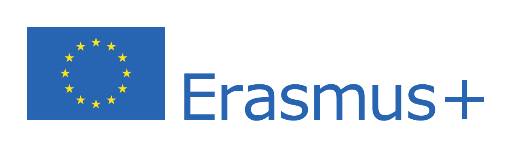 Marcella LinariEducazione posturale e prevenzione degli infortuni per musicisti16-17-18 maggioSala San DomenicoScadenza iscrizioni: 14 maggioIl/la sottoscritto/a______________________________________________nato/a il ______________a_________________________________________residente a_______________________________in via/piazza________________________________________________________________________e-mail_____________________________________________tel._____________________________CHIEDE di partecipare al Workshop di Marcella Linari in qualità di: ⬜    studente del Conservatorio di musica “Umberto Giordano”⬜   studente esternoQuota d’iscrizione:Nessuna per gli allievi iscritti al Conservatorio “Umberto Giordano”, delle sedi di Foggia e Rodi Garganico,  in regola con il pagamento delle tasse per l’a.a. 2017/2018.Per gli studenti esterni è previsto il contributo di €7,00 per quota assicurativa (*)(*) IBAN IT33K0538715700000001383758 intestato al Conservatorio di Musica “Umberto Giordano” di Foggia, indicando la causale del versamento (Banca Popolare dell'Emilia Romagna, Agenzia n. 3 - corso Garibaldi, 72 71121 Foggia).La ricevuta di avvenuto pagamento dovrà essere consegnata alla Segreteria Didattica della sede di Foggia.Data ________________						       Firma 	